VESTNÍK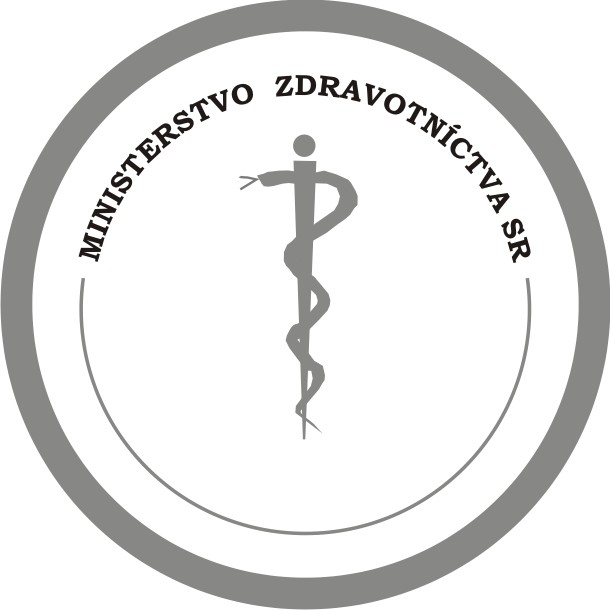 MINISTERSTVA	ZDRAVOTNÍCTVA SLOVENSKEJ	REPUBLIKYČiastka 1-9	Dňa 1. februára 2018	Ročník 66OBSAH:Normatívna časť:Odborné usmernenie Ministerstva zdravotníctva Slovenskej republiky o vedení zdravotnej dokumentácie v špecializovanej ambulancii zubného lekárstva2.Odborné usmernenie Ministerstva zdravotníctva Slovenskej republikyo vedení zdravotnej dokumentácie v špecializovanej ambulancii zubného lekárstvaČíslo: S03015-2017-OZS Dňa: 19. 12. 2017Ministerstvo zdravotníctva Slovenskej republiky podľa § 45 ods. 1 písm. b) zákona č. 576/2004Z. z. o zdravotnej starostlivosti, službách súvisiacich s poskytovaním zdravotnej starostlivosti a o zmene a doplnení niektorých zákonov v znení neskorších predpisov vydáva toto odborné usmernenie:Čl. IÚčel odborného usmerneniaToto odborné usmernenie upravuje obsah a formu vedenia zdravotnej dokumentácie v špecializovanej ambulancii zubného lekárstva (ďalej len „zdravotná dokumentácia“).Vedenie zdravotnej dokumentácie v špecializovanej ambulancii zubného lekárstvaČl. IIZdravotná dokumentácia vedená v špecializovanej ambulancii zubného lekárstva (ďalej len„zubná ambulancia“) obsahujeZdravotný záznam v zubnej ambulancii, ktorý vypĺňa zubný lekár pri zakladaní zdravotnej dokumentácie pacienta (ďalej len „osoba“) a to na začiatku poskytovania systematickej zdravotnej starostlivosti o ústne zdravie osoby a pri zmene poskytovateľa zdravotnej starostlivosti.Zdravotný záznam obsahuje minimálneosobné údaje osoby a to meno, priezvisko, rodné (identifikačné) číslo, adresu trvalého bydliska alebo adresu kde sa osoba zdržuje, e-mail, telefónny kontakt, číselný kód zdravotnej poisťovne, typ dokladu pre zdravotnú poisťovňusúhlas so spracovaním osobných údajov osoby v informačnom systéme podľa osobitného predpisu1s uvedením dátumu a podpisom osoby alebo jej zákonného zástupcu. V prípade podpisu zákonným zástupcom sa uvedie meno a priezvisko zákonného zástupcuzubným lekárom zistené rizikové a zapísané rizikové faktory a alergie, prípadne iné dôležité záznamy vyplývajúce z anamnézy osoby, najmä zistené rizikové faktory a alergiedátum a čas vyplnenia zdravotného záznamumeno, priezvisko, podpis zubného lekára, odtlačok jeho pečiatky a odtlačok pečiatky zdravotníckeho zariadeniaAnamnestický dotazník osoby, ktorý vypĺňa osoba alebo jej zákonný zástupca pri založení zdravotnej dokumentácie, na začiatku poskytovania systematickej zdravotnej starostlivosti o ústne zdravie maloletej osoby a po dovŕšení 18. roku veku osoby; ďalší anamnestický dotazník vypĺňa osoba alebo jej zákonný zástupca pri zmene zdravotného stavu.Anamnestický dotazník osoby obsahuje minimálnejej osobné údaje a to meno, priezvisko, rodné (identifikačné) číslo, adresu trvalého bydliska alebo adresu kde sa osoba zdržujemeno, priezvisko, adresu a telefonický kontakt na všeobecného lekára osoby1) zákon č. 122/2013 Z. z. o ochrane osobných údajov a o zmene a doplnení niektorých zákonov v znení neskorších predpisov.anamnestické údaje v súvislosti s chorobami osoby a jeho liečbou a informácie o zistenej alergiivyhlásenie osoby o pravdivosti údajov podľa bodov 1. až 3. a o poučení o povinnosti nahlásiť každú zmenu zdravotného stavu zubnému lekárovidátum vyplnenia anamnestického dotazníka a podpis osoby alebo jej zákonného zástupcuZáznam o vstupnom vyšetrení osoby v zubnej ambulanciivypĺňa zubný lekár na začiatku systematickej zdravotnej starostlivosti o ústne zdravieu maloletej osoby pri založení jej zdravotnej dokumentácie,u dospelej osoby po dovŕšení 18. roku života,pri zmene poskytovateľa zdravotnej starostlivosti.Záznam o vstupnom vyšetrení osoby obsahuje minimálneodtlačok pečiatky zdravotníckeho zariadeniaporadové číslo listu zdravotného záznamuosobné údaje osoby a to meno, priezvisko, rodné (identifikačné) číslo, kód zdravotnej poisťovne, typ dokladu pre zdravotnú poisťovňuzápis vyšetrenia ústnej dutiny, ktorý obsahuje minimálnestav chrupu, index kazivosti chrupu (KPE) a v kolonke, ktorá je pokračovaním číselného označenia zubov označí „X“ mliečnu alebo trvalú dentíciu, vpravo KPE sa diferencovane uvedie súčet počtu zubov postihnutých zubným kazom/s výplňou/extrahovanýchindex pre potrebu ošetrenia parodontu (CPITN); vpravo je uvedená 6-dielová tabuľka CPITN, určená na zápis najvyššieho skóre v príslušnom sextante,V ďalšom texte sa krúžkom označí zistený nález:stav ústnej hygieny,onkologická prehliadka ústnej dutiny,popis čeľustno-ortopedickej anomálie orientačne,funkčný stav protetických prác,zápis o stave frenulum labii a posúdenie hĺbky vestibulum oris v rozsahu 44-34 u osôb,stav ostatných slizníc a jazyka,výsledok palpácie lymfatických uzlín,v tabuľke sú ponechané voľné kolonky bez označenia a sú určené pre voľbu a odborné zameranie zubného  lekára,  podľa  rozdielneho  nálezu  u osoby  napr.  erózia,  abrázia  a pod.  s označením patologického stavudátum a čas vstupného vyšetrenia osobypodpis zubného lekára, odtlačok jeho pečiatky a odtlačok pečiatky zdravotníckeho zariadenianález klinického vyšetrenia ako zápis zistených skutočností ( nachádza sa na druhej strane záznamu).Záznam o preventívnej prehliadke vypĺňa zubný lekár pri preventívnej prehliadke. Zdravotný záznam z preventívneho vyšetrenia sa aktualizuje pri každej preventívnej prehliadke. U maloletých osôb sa preventívne prehliadky vykonávajú dvakrát v kalendárnom roku. U dospelých osôb po dovŕšení 18. roku sa preventívna prehliadka vykonáva jedenkrát v kalendárnom roku.Záznam o preventívnej prehliadke obsahuje minimálne1. poradové číslo listu,2	osobné údaje osoby a to meno, priezvisko, rodné (identifikačné) číslo,záznam stavu chrupu, stanovenie KPE indexu a indexu CPITN, návrh ošetrenia.Zubný lekár hodnotí fyziologický stav a patologické zmeny s porovnaním s posledným vyšetrením, pričom zapíše iba patologické zmeny. V prípade nezmeneného nálezu potvrdí tento stav s odkazom na nález a dátum posledného vyšetrenia. Záznam eviduje nález stavu ústneho zdravia a dáva prehľad o absolvovaných preventívnych prehliadkachdátum a čas zápisu do dekurzu,podpis zubného lekára a odtlačok jeho pečiatkydruhá strana je pokračovaním evidencie nálezov z ďalších preventívnych prehliadok.Záznam  o priebehu  liečby  predstavuje  „dekurz“  o  priebehu  liečby  a   obsahuje   záznam o rozsahu poskytnutej zdravotnej starostlivosti a služieb súvisiacich s poskytovaním zdravotnej starostlivosti v zubnej ambulancii. Dekurz o priebehu liečby je identický pre maloletú osobu    a pre dospelú osobu.Každá strana dekurzu obsahuje minimálneporadové číslo listu,osobné údaje osoby a to meno, priezvisko, rodné (identifikačné) číslo,dátum a čas zápisu do dekurzu,zápis o poskytnutej zdravotnej starostlivosti a službách súvisiacich s poskytovaním zdravotnej starostlivosti, a to najmä kód výkonu, diagnózu podľa MKCH s latinským názvom ochorenia, priebeh a druh vyšetrenia alebo ošetrenia, označenie ošetreného zuba číslicami podľa  Fedération Dentaire Internationale (FDI) alebo anatomickej oblasti, druh a popis RTG snímky, zápis v prípade indikácie vyšetrenia vitality zuba alebo poklopovej citlivosti príslušného zuba, odporúčanie ďalších vyšetrení a odberov biologického materiálu, odporúčanie na vyšetrenie      k lekárovi špecialistovi,ordinácie a liečbu, druh použitého liečebného prípravku, názov dentálneho materiálu, názov roztoku a jeho koncentráciu (napr. na výplach koreňového kanála, výplach parodontálnych vačkov). V prípade podania lokálnej anestézie zápis názvu lokálneho anestetika, aplikovaného množstva a druh lokálnej anestézie. Zápis preskripcie liekov na recept obsahuje názov lieku, koncentráciu, predpísané množstvo balení a dávkovanie,podpis zubného lekára a odtlačok jeho pečiatkyDruhá strana listu je pokračovaním evidencie priebehu liečby, tak ako je uvedené v bodoch 3 až 6.Záznam o poučení osoby alebo jej zákonného zástupcu o poskytovanej zdravotnej starostlivosti a informovaný súhlas  osoby  alebo jej  zákonného  zástupcu. Po informácii   o poskytovanej zdravotnej starostlivosti zubný lekár vyplní záznam, ktorý osoba alebo jej zákonný zástupca podpíše. Podľa zváženia zubného lekára v prípade indikácie špecializovaných  výkonov  môže  poučenie  osoby  rozšíriť  o ďalšie  skutočnosti  súvisiace     s vyšetrením a liečbou.Výsledky zobrazovacích techníkZáznamy z konziliárnych a iných vyšetrení a ošetrení, týkajúce sa vyšetrenia a ošetrenia stavu chrupu a celej ústnej dutiny.Všetky záznamy, alebo ich súčasti, ktoré sú súčasťou zdravotnej dokumentácie podľa odseku 1, sú obojstranné dokumenty označené poradovým číslom a zakladajú sa v chronologickom poradí.Čl. IIIVzor zdravotného záznamu v zubnej ambulancii je uvedený v Prílohe č. 1. Na rubovej strane sa nachádza anamnestický dotazník osoby. Anamnestický dotazník sa používa aj ako samostatný list, v ktorom zubný lekár eviduje zmeny v celkovom zdravotnom stave osoby a jeho liečby a tento sa označuje číslom.Vzor záznamu o vstupnom vyšetrení osoby v zubnej ambulancii je uvedený v Prílohe č. 2. Na jeho rubovej strane sa nachádza rubrika pre popis nálezu z vstupného vyšetrenia.Vzor záznamu o preventívnej prehliadke je uvedený v Prílohe č. 3. Je to obojstranný dokument, ktorý sa označuje číslom a zakladá v chronologickom poradí.Vzor záznamu o priebehu liečby je uvedený v Prílohe č. 4.Vzor záznamu o poučení osoby alebo jej zákonného zástupcu o poskytovanej zdravotnej starostlivosti a informovaný súhlas osoby alebo jej zákonného zástupcu je uvedený v Prílohe č. 5.V zdravotnej dokumentácii sa nepoužívajú odvolávky, odkazy a opakovacie znaky s výnimkou dlhodobo zaužívaných, ako sú Th., BPN, idem. Pri použití ,,idem“ v popise nálezu nezmeneného  zdravotného  stavu  v  zdravotnej  dokumentácii  „Záznam  o preventívnej  prehliadke    a priebehu liečby“ alebo „Záznam o priebehu liečby“ sa uvedie odvolávka na presný dátum a hodinu predchádzajúceho posúdenia zdravotného stavu. Pre prehľadnosť je možné používať odporúčané skratky uvedené v zvláštnej prílohe zdravotnej dokumentácie osoby, s podpisom zubného lekára.Čl. IVZdravotnícke zariadenia a kompetentný zdravotnícky pracovníkZdravotníckym zariadením určeným na vedenie zdravotnej dokumentácie je zubná ambulancia.Kompetentným zdravotníckym pracovníkom na vedenie zdravotníckej dokumentácie v zubnej ambulancii je zubný lekár1F                .Čl. VTlačivá zdravotnej dokumentácie, používané v zubnom lekárstve v zubnej ambulancii v čase vydania tohto usmernenia, zostávajú v platnosti do 31. decembra 2023.Čl. VIZrušovacie ustanovenieZrušuje sa odborné usmernenie Ministerstva zdravotníctva Slovenskej republiky o vedení zdravotnej dokumentácie osoby v špecializovanej ambulancii zubného lekárstva číslo 01529-OZS – 2012 zo dňa 29. 2. 2012 uverejnené vo Vestníku Ministerstva zdravotníctva Slovenskej republiky,čiastka 6 - 15, ročník 60 zo dňa 31. apríla 2012.Čl. VIIÚčinnosťToto odborné usmernenie nadobúda účinnosť dňom zverejnenia vo Vestníku Ministerstva zdravotníctva Slovenskej republiky.Tomáš Drucker, v. r. minister2) § 2 ods. 2 nariadenia vlády Slovenskej republiky č. 513/2011 Z. z. o používaní profesijných titulov a ich skratiek viažucich sa na odbornú spôsobilosť na výkon zdravotníckeho povolania.Príloha č. 1 k odbornému usmerneniu Ministerstva zdravotníctva SR č. S03015-2017-OZSz 19. 12. 2017Odtlačok pečiatky zdravotníckeho zariadenia:Zdravotný záznam osobyv špecializovanej ambulancii zubného lekárstvaPríloha č. 1 k odbornému usmerneniu Ministerstva zdravotníctva SR č. S03015-2017-OZSz 19. 12. 2017Anamnestický dotazník pacienta(pacient / zákonný zástupca označí zakrúžkovaním)Príloha č. 2 k odbornému usmerneniu Ministerstva zdravotníctva SR č. S03015-2017-OZSz 19. 12. 2017Odtlačok pečiatkyzdravotníckeho zariadenia:	List č......Záznam o vstupnom vyšetrení pacientav špecializovanej ambulancii zubného lekárstvaZápis z vyšetrenia chrupuLEGENDA:Návrh ošetrenia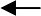 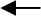 Ústna hygiena: 1. výborná	2. priemerná	3. nevyhovujúcaOnkologická prehliadka DU: 1. bez patologického nálezu 2. patologický nálezČelustno ortopedická anomália: .........................................................................Protetické práce: 1.vyhovujúce 2. nevyhovujúce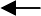 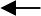 CPITNKPE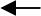 CPITNStatusStatus CPITNNávrh ošetreniaDátum vyšetrenia, odtlačok pečiatky a podpis zubného lekára : .................................................Nález klinického vyšetreniaPríloha č. 3 k odbornému usmerneniu Ministerstva zdravotníctva SR č. S03015-2017-OZS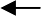 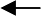 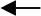 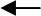 z 19. 12. 2017Záznam o preventívnej prehliadke	List č......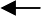 Príloha č. 4 k odbornému usmerneniu Ministerstva zdravotníctva SR č. S03015-2017-OZSz 19. 12. 2017Záznam o priebehu liečby	List č......Príloha č. 5 k odbornému usmerneniu Ministerstva zdravotníctva SR č. S03015-2017-OZSz 19. 12. 2017ZÁZNAM O POUČENÍ OSOBY ALEBO JEJ ZÁKONNÉHO ZÁSTUPCUO POSKYTOVANEJ ZDRAVOTNEJ STAROSTLIVOSTI A INFORMOVANÝ SÚHLAS OSOBY ALEBO JEJ ZÁKONNÉHO ZÁSTUPCUKlinika/oddelenie/ambulancia: ............................................................................................................. .......................................Meno, priezvisko a dátum narodenia dieťaťa alebo osoby nad 18 rokov, ktorej sa má poskytnúť zdravotná starostlivosť:...............................................................................................................................................................................................................Na základe vyšetrenia vyššie uvedeného dieťaťa alebo osoby nad 18 rokov, vzhľadom na novovzniknuté ťažkosti, prípadne nové prejavy ochorenia bola (i) stanovená (é) diagnóza (y), (prípadne sa uvedie aj predoperačná diagnóza)*......................................................................................................................................................................................................................................................................................................................................................................................................................Navrhovaný (plánovaný) diagnosticko-liečebný postup, príp. navrhovaný výkon (napr. chirurgický, endoskopický, iný)*..............................................................................................................................................................................................................................................................................................................................................................................................................Dolu podpísaný (á)	potvrdzujem svojím podpisom, že ošetrujúcemuzubnému lekárovi, ktorý ma vyšetril, som pri poskytnutí anamnestických údajov nezatajil (a) žiadne vážnejšie ochorenie, pre ktoré som sa v minulosti liečil (a), prípadne ktoré mi bolo v minulosti diagnostikované (v prípade potreby doplnenie závažných anamnestických údajov):..............................................................................................................................................................................................................................................................................................................................................................................................................Zároveň svojím podpisom potvrdzujem, že som bol (a) počas dnešného lekárskeho vyšetrenia informovaný (á) o účele, povahe, následkoch a rizikách poskytnutia zdravotnej starostlivosti, o možnostiach voľby navrhovaných postupov a rizikách odmietnutia poskytnutia zdravotnej starostlivosti.Poučenie mi bolo poskytnuté zrozumiteľne, ohľaduplne, bez nátlaku, s možnosťou a s dostatočným časom slobodne sa rozhodnúť.Svojim podpisom potvrdzujem, že s navrhovaným liečebným postupom súhlasím – nesúhlasím.** V ............................................................	dňa................................................ čas ...............(podpis osoby alebo zákonného zástupcu)(Meno, priezvisko, odtlačok pečiatky a podpis ošetrujúceho zubného lekára)* vyplní ošetrujúci zubný lekár v slovenskom jazyku	** nehodiace preškrtnúťZP:ZP:ZP:ZP:ZP:ZP:ZP:ZP:Typ dokl. ZP:Typ dokl. ZP:Typ dokl. ZP:Typ dokl. ZP:Typ dokl. ZP:Typ dokl. ZP:Typ dokl. ZP:Typ dokl. ZP:Meno, priezvisko a titul pacienta:Rodné (identifikačné) číslo:Rodné (identifikačné) číslo:Rodné (identifikačné) číslo:Rodné (identifikačné) číslo:Rodné (identifikačné) číslo:Rodné (identifikačné) číslo:Rodné (identifikačné) číslo:Rodné (identifikačné) číslo:Rodné (identifikačné) číslo:Rodné (identifikačné) číslo:Rodné (identifikačné) číslo:Rodné (identifikačné) číslo:Rodné (identifikačné) číslo:Rodné (identifikačné) číslo:Rodné (identifikačné) číslo:Rodné (identifikačné) číslo:Meno, priezvisko a titul pacienta:Trvalé bydlisko pacienta : telefónny kontakt:e-mail:Dátum narodenia:Dátum narodenia:Dátum narodenia:Dátum narodenia:Dátum narodenia:Dátum narodenia:Dátum narodenia:Dátum narodenia:Dátum narodenia:Dátum narodenia:Dátum narodenia:Dátum narodenia:Dátum narodenia:Dátum narodenia:Dátum narodenia:Dátum narodenia:Trvalé bydlisko pacienta : telefónny kontakt:e-mail:Trvalé bydlisko pacienta : telefónny kontakt:e-mail:Štátna prísl.Štátna prísl.Štátna prísl.Štátna prísl.Štátna prísl.Štátna prísl.Štátna prísl.Štátna prísl.Štátna prísl.Štátna prísl.Štátna prísl.Štátna prísl.Štátna prísl.Štátna prísl.Štátna prísl.Štátna prísl.Súhlasím so spracovaním svojich osobných údajov v informačnom systéme:dátum	podpis pacienta/ zákonného zástupcuMeno, priezvisko zákonného zástupcu :Súhlasím so spracovaním svojich osobných údajov v informačnom systéme:dátum	podpis pacienta/ zákonného zástupcuMeno, priezvisko zákonného zástupcu :Súhlasím so spracovaním svojich osobných údajov v informačnom systéme:dátum	podpis pacienta/ zákonného zástupcuMeno, priezvisko zákonného zástupcu :Súhlasím so spracovaním svojich osobných údajov v informačnom systéme:dátum	podpis pacienta/ zákonného zástupcuMeno, priezvisko zákonného zástupcu :Súhlasím so spracovaním svojich osobných údajov v informačnom systéme:dátum	podpis pacienta/ zákonného zástupcuMeno, priezvisko zákonného zástupcu :Súhlasím so spracovaním svojich osobných údajov v informačnom systéme:dátum	podpis pacienta/ zákonného zástupcuMeno, priezvisko zákonného zástupcu :Súhlasím so spracovaním svojich osobných údajov v informačnom systéme:dátum	podpis pacienta/ zákonného zástupcuMeno, priezvisko zákonného zástupcu :Súhlasím so spracovaním svojich osobných údajov v informačnom systéme:dátum	podpis pacienta/ zákonného zástupcuMeno, priezvisko zákonného zástupcu :Súhlasím so spracovaním svojich osobných údajov v informačnom systéme:dátum	podpis pacienta/ zákonného zástupcuMeno, priezvisko zákonného zástupcu :Súhlasím so spracovaním svojich osobných údajov v informačnom systéme:dátum	podpis pacienta/ zákonného zástupcuMeno, priezvisko zákonného zástupcu :Súhlasím so spracovaním svojich osobných údajov v informačnom systéme:dátum	podpis pacienta/ zákonného zástupcuMeno, priezvisko zákonného zástupcu :Súhlasím so spracovaním svojich osobných údajov v informačnom systéme:dátum	podpis pacienta/ zákonného zástupcuMeno, priezvisko zákonného zástupcu :Súhlasím so spracovaním svojich osobných údajov v informačnom systéme:dátum	podpis pacienta/ zákonného zástupcuMeno, priezvisko zákonného zástupcu :Súhlasím so spracovaním svojich osobných údajov v informačnom systéme:dátum	podpis pacienta/ zákonného zástupcuMeno, priezvisko zákonného zástupcu :Súhlasím so spracovaním svojich osobných údajov v informačnom systéme:dátum	podpis pacienta/ zákonného zástupcuMeno, priezvisko zákonného zástupcu :Súhlasím so spracovaním svojich osobných údajov v informačnom systéme:dátum	podpis pacienta/ zákonného zástupcuMeno, priezvisko zákonného zástupcu :Súhlasím so spracovaním svojich osobných údajov v informačnom systéme:dátum	podpis pacienta/ zákonného zástupcuMeno, priezvisko zákonného zástupcu :Rizikové faktory, alergie:Rizikové faktory, alergie:Rizikové faktory, alergie:Rizikové faktory, alergie:Rizikové faktory, alergie:Rizikové faktory, alergie:Rizikové faktory, alergie:Rizikové faktory, alergie:Rizikové faktory, alergie:Rizikové faktory, alergie:Rizikové faktory, alergie:Rizikové faktory, alergie:Rizikové faktory, alergie:Rizikové faktory, alergie:Rizikové faktory, alergie:Rizikové faktory, alergie:Rizikové faktory, alergie:Iné záznamy:Iné záznamy:Iné záznamy:Iné záznamy:Iné záznamy:Iné záznamy:Iné záznamy:Iné záznamy:Iné záznamy:Iné záznamy:Iné záznamy:Iné záznamy:Iné záznamy:Iné záznamy:Iné záznamy:Iné záznamy:Iné záznamy:Meno, priezvisko, odtlačok pečiatky lekára:dátum a čas	podpis zubného lekáraMeno, priezvisko, odtlačok pečiatky lekára:dátum a čas	podpis zubného lekáraMeno, priezvisko, odtlačok pečiatky lekára:dátum a čas	podpis zubného lekáraMeno, priezvisko, odtlačok pečiatky lekára:dátum a čas	podpis zubného lekáraMeno, priezvisko, odtlačok pečiatky lekára:dátum a čas	podpis zubného lekáraMeno, priezvisko, odtlačok pečiatky lekára:dátum a čas	podpis zubného lekáraMeno, priezvisko, odtlačok pečiatky lekára:dátum a čas	podpis zubného lekáraMeno, priezvisko, odtlačok pečiatky lekára:dátum a čas	podpis zubného lekáraMeno, priezvisko, odtlačok pečiatky lekára:dátum a čas	podpis zubného lekáraMeno, priezvisko, odtlačok pečiatky lekára:dátum a čas	podpis zubného lekáraMeno, priezvisko, odtlačok pečiatky lekára:dátum a čas	podpis zubného lekáraMeno, priezvisko, odtlačok pečiatky lekára:dátum a čas	podpis zubného lekáraMeno, priezvisko, odtlačok pečiatky lekára:dátum a čas	podpis zubného lekáraMeno, priezvisko, odtlačok pečiatky lekára:dátum a čas	podpis zubného lekáraMeno, priezvisko, odtlačok pečiatky lekára:dátum a čas	podpis zubného lekáraMeno, priezvisko, odtlačok pečiatky lekára:dátum a čas	podpis zubného lekáraMeno, priezvisko, odtlačok pečiatky lekára:dátum a čas	podpis zubného lekáraMeno a priezvisko pacienta:	Rodné číslo:Trvalé bydlisko:	Štátna príslušnosť:Telefónny kontakt:	e-mail:	Povolanie:Meno a priezvisko pacienta:	Rodné číslo:Trvalé bydlisko:	Štátna príslušnosť:Telefónny kontakt:	e-mail:	Povolanie:Meno a priezvisko pacienta:	Rodné číslo:Trvalé bydlisko:	Štátna príslušnosť:Telefónny kontakt:	e-mail:	Povolanie:Meno a priezvisko pacienta:	Rodné číslo:Trvalé bydlisko:	Štátna príslušnosť:Telefónny kontakt:	e-mail:	Povolanie:Meno ošetrujúceho všeobecného lekára /lekára pre deti a dorast/ a tel. kontakt:Meno ošetrujúceho všeobecného lekára /lekára pre deti a dorast/ a tel. kontakt:Meno ošetrujúceho všeobecného lekára /lekára pre deti a dorast/ a tel. kontakt:Meno ošetrujúceho všeobecného lekára /lekára pre deti a dorast/ a tel. kontakt:Užívate lieky?Ak áno, uveďte aké:ánonieMali ste niekedy nepríjemnú reakciu pri ošetrení u zubného lekára?ánonieBoli ste v minulosti chorý alebo ste sa liečili/liečite sa na niektoré z uvedených ochorení:Boli ste v minulosti chorý alebo ste sa liečili/liečite sa na niektoré z uvedených ochorení:Boli ste v minulosti chorý alebo ste sa liečili/liečite sa na niektoré z uvedených ochorení:Boli ste v minulosti chorý alebo ste sa liečili/liečite sa na niektoré z uvedených ochorení:Hepatitída (žltačka)ánoniePoznámky:TuberkulózaánoniePoznámky:Pohlavné ochoreniaánoniePoznámky:Reumatická horúčka, šarlachánoniePoznámky:Ochorenia alebo operácie srdcaánoniePoznámky:Ochorenia obličiekánoniePoznámky:Vysoký krvný tlakánoniePoznámky:Ochorenia dýchacích ciest, alebo astmaánoniePoznámky:Diabetes mellitus (cukrovka)ánoniePoznámky:Ochorenia štítnej žľazy, alebo iné hormonálne poruchyánoniePoznámky:EpilepsiaánoniePoznámky:Krvné ochoreniaánoniePoznámky:Psychiatrické ochoreniaánoniePoznámky:Vrodené vývinové chybyánoniePoznámky:Dedičné ochoreniaánoniePoznámky:OsteoporózaánonieIné chorenia:Iné chorenia:Iné chorenia:Iné chorenia:Bola Vám zistená alergia na:Bola Vám zistená alergia na:Bola Vám zistená alergia na:Bola Vám zistená alergia na:Liekyak áno, uveďte ktoré:ánonieIné látkyak áno, uveďte ktoré:ánonieKrvácate dlho po poranení?ánonieBoli ste liečení na nádorové ochorenia?ánonieFajčíte? Ak áno, uveďte počet vyfajčených cigariet denneánonieSte HIV pozitívny?ánonieOtázky pre pacientky:Otázky pre pacientky:Otázky pre pacientky:Otázky pre pacientky:Ste tehotná? Ak áno, uveďte mesiac tehotenstvaánonieUžívate hormonálnu antikoncepciu?ánoniePotvrdzujem, že všetky údaje som uviedol (a) správne. Zmenu zdravotného stavu alebo zmenu liečby som povinný (á) aj bez vyzvania oznámiť ošetrujúcemu zubnému lekárovi.podpis pacienta alebo zákonného zástupcu, dátumPotvrdzujem, že všetky údaje som uviedol (a) správne. Zmenu zdravotného stavu alebo zmenu liečby som povinný (á) aj bez vyzvania oznámiť ošetrujúcemu zubnému lekárovi.podpis pacienta alebo zákonného zástupcu, dátumPotvrdzujem, že všetky údaje som uviedol (a) správne. Zmenu zdravotného stavu alebo zmenu liečby som povinný (á) aj bez vyzvania oznámiť ošetrujúcemu zubnému lekárovi.podpis pacienta alebo zákonného zástupcu, dátumPotvrdzujem, že všetky údaje som uviedol (a) správne. Zmenu zdravotného stavu alebo zmenu liečby som povinný (á) aj bez vyzvania oznámiť ošetrujúcemu zubnému lekárovi.podpis pacienta alebo zákonného zástupcu, dátumZP:ZP:ZP:ZP:ZP:ZP:Typ dokl.ZP:Typ dokl.ZP:Typ dokl.ZP:Typ dokl.ZP:Typ dokl.ZP:Typ dokl.ZP:Meno, priezvisko a titul pacienta:Rodné (identifikačné) číslo:Rodné (identifikačné) číslo:Rodné (identifikačné) číslo:Rodné (identifikačné) číslo:Rodné (identifikačné) číslo:Rodné (identifikačné) číslo:Rodné (identifikačné) číslo:Rodné (identifikačné) číslo:Rodné (identifikačné) číslo:Rodné (identifikačné) číslo:Rodné (identifikačné) číslo:Rodné (identifikačné) číslo:Meno, priezvisko a titul pacienta:Insertio frenuli labii sup.:1. fyziologické2. patologickéInsertio frenuli labii inf.:1. fyziologické2. patologickéHĺbka vestibulum oris inf.:1. fyziologické2. patologickéJazyk – plazenie:1. fyziologické2. plazenie patologicképovrch:1. fyziologický2. patologickýSliznice:1. fyziologické2. patologickéPery:1. fyziologické2. patologické zmenyPodnebie:1. gotické2. sliznica zdravá	3. sliznica patologicky zmenenáSlinné žľazy:1. fyziologické2. zväčšenéLymfatické uzliny:1. nehmatné2. hmatné - zväčšenépalpačne:1. nebolestivé2. bolestivéOtváranie úst:1. fyziologické2. obmedzenéKože tváre a perí:1. bez florescencie2. patologicky zmenenáMeno, priezvisko a titul pacienta:Rodné (identifikačné) číslo:Rodné (identifikačné) číslo:Rodné (identifikačné) číslo:Rodné (identifikačné) číslo:Rodné (identifikačné) číslo:Rodné (identifikačné) číslo:Rodné (identifikačné) číslo:Rodné (identifikačné) číslo:Rodné (identifikačné) číslo:Rodné (identifikačné) číslo:Rodné (identifikačné) číslo:Meno, priezvisko a titul pacienta:Návrh ošetrenia StatusNávrh ošetrenia StatusNávrh ošetrenia StatusNávrh ošetrenia StatusNávrh ošetrenia StatusNávrh ošetrenia StatusNávrh ošetrenia StatusNávrh ošetrenia StatusNávrh ošetrenia StatusNávrh ošetrenia Status18171615141312112122232425262728CPITN18171615141312112122232425262728CPITN55545352516162636465CPITN8584838281717273747585848382817172737475KPE48474645444342413132333435363738KPEStatusNávrh ošetreniaStatusNávrh ošetreniaStatusNávrh ošetreniaStatusNávrh ošetreniaStatusNávrh ošetreniaStatusNávrh ošetreniaStatusNávrh ošetreniaStatusNávrh ošetreniaStatusNávrh ošetreniaStatusNávrh ošetreniaDátum, časDátum, časDátum, časZáznam z preventívnej prehliadkyZáznam z preventívnej prehliadkyZáznam z preventívnej prehliadkyZáznam z preventívnej prehliadkyZáznam z preventívnej prehliadkyZáznam z preventívnej prehliadkyZáznam z preventívnej prehliadkyZáznam z preventívnej prehliadkyZáznam z preventívnej prehliadkyZáznam z preventívnej prehliadkyZáznam z preventívnej prehliadkyZáznam z preventívnej prehliadkyZáznam z preventívnej prehliadkyZáznam z preventívnej prehliadkyZáznam z preventívnej prehliadkyZáznam z preventívnej prehliadkyZáznam z preventívnej prehliadkyZáznam z preventívnej prehliadkyNávrh ošetrenia StatusNávrh ošetrenia StatusNávrh ošetrenia StatusNávrh ošetrenia StatusNávrh ošetrenia StatusNávrh ošetrenia StatusNávrh ošetrenia StatusNávrh ošetrenia StatusNávrh ošetrenia StatusNávrh ošetrenia Status18171615141312112122232425262728CPITN18171615141312112122232425262728CPITN55545352516162636465CPITN8584838281717273747585848382817172737475KPE48474645444342413132333435363738KPEStatusNávrh ošetreniaStatusNávrh ošetreniaStatusNávrh ošetreniaStatusNávrh ošetreniaStatusNávrh ošetreniaStatusNávrh ošetreniaStatusNávrh ošetreniaStatusNávrh ošetreniaStatusNávrh ošetreniaStatusNávrh ošetreniaDátum, časDátum, časDátum, časZáznam z preventívnej prehliadkyZáznam z preventívnej prehliadkyZáznam z preventívnej prehliadkyZáznam z preventívnej prehliadkyZáznam z preventívnej prehliadkyZáznam z preventívnej prehliadkyZáznam z preventívnej prehliadkyZáznam z preventívnej prehliadkyZáznam z preventívnej prehliadkyZáznam z preventívnej prehliadkyZáznam z preventívnej prehliadkyZáznam z preventívnej prehliadkyZáznam z preventívnej prehliadkyZáznam z preventívnej prehliadkyZáznam z preventívnej prehliadkyZáznam z preventívnej prehliadkyZáznam z preventívnej prehliadkyZáznam z preventívnej prehliadkyNávrh ošetrenia StatusNávrh ošetrenia StatusNávrh ošetrenia StatusNávrh ošetrenia StatusNávrh ošetrenia StatusNávrh ošetrenia StatusNávrh ošetrenia StatusNávrh ošetrenia StatusNávrh ošetrenia StatusNávrh ošetrenia Status18171615141312112122232425262728CPITN18171615141312112122232425262728CPITN55545352516162636465CPITN8584838281717273747585848382817172737475KPE48474645444342413132333435363738KPEStatusNávrh ošetreniaStatusNávrh ošetreniaStatusNávrh ošetreniaStatusNávrh ošetreniaStatusNávrh ošetreniaStatusNávrh ošetreniaStatusNávrh ošetreniaStatusNávrh ošetreniaStatusNávrh ošetreniaStatusNávrh ošetreniaDátum, časDátum, časDátum, časZáznam z preventívnej prehliadkyZáznam z preventívnej prehliadkyZáznam z preventívnej prehliadkyZáznam z preventívnej prehliadkyZáznam z preventívnej prehliadkyZáznam z preventívnej prehliadkyZáznam z preventívnej prehliadkyZáznam z preventívnej prehliadkyZáznam z preventívnej prehliadkyZáznam z preventívnej prehliadkyZáznam z preventívnej prehliadkyZáznam z preventívnej prehliadkyZáznam z preventívnej prehliadkyZáznam z preventívnej prehliadkyZáznam z preventívnej prehliadkyZáznam z preventívnej prehliadkyZáznam z preventívnej prehliadkyZáznam z preventívnej prehliadkyNávrh ošetrenia StatusNávrh ošetrenia StatusNávrh ošetrenia StatusNávrh ošetrenia StatusNávrh ošetrenia StatusNávrh ošetrenia StatusNávrh ošetrenia StatusNávrh ošetrenia StatusNávrh ošetrenia StatusNávrh ošetrenia Status18171615141312112122232425262728CPITN18171615141312112122232425262728CPITN55545352516162636465CPITN8584838281717273747585848382817172737475KPE48474645444342413132333435363738KPEStatusNávrh ošetreniaStatusNávrh ošetreniaStatusNávrh ošetreniaStatusNávrh ošetreniaStatusNávrh ošetreniaStatusNávrh ošetreniaStatusNávrh ošetreniaStatusNávrh ošetreniaStatusNávrh ošetreniaStatusNávrh ošetreniaDátum, časDátum, časDátum, časZáznam z preventívnej prehliadkyZáznam z preventívnej prehliadkyZáznam z preventívnej prehliadkyZáznam z preventívnej prehliadkyZáznam z preventívnej prehliadkyZáznam z preventívnej prehliadkyZáznam z preventívnej prehliadkyZáznam z preventívnej prehliadkyZáznam z preventívnej prehliadkyZáznam z preventívnej prehliadkyZáznam z preventívnej prehliadkyZáznam z preventívnej prehliadkyZáznam z preventívnej prehliadkyZáznam z preventívnej prehliadkyZáznam z preventívnej prehliadkyZáznam z preventívnej prehliadkyZáznam z preventívnej prehliadkyZáznam z preventívnej prehliadkyNávrh ošetrenia StatusNávrh ošetrenia StatusNávrh ošetrenia StatusNávrh ošetrenia StatusNávrh ošetrenia StatusNávrh ošetrenia StatusNávrh ošetrenia StatusNávrh ošetrenia StatusNávrh ošetrenia StatusNávrh ošetrenia Status18171615141312112122232425262728CPITN18171615141312112122232425262728CPITN55545352516162636465CPITN8584838281717273747585848382817172737475KPE48474645444342413132333435363738KPEStatusNávrh ošetreniaStatusNávrh ošetreniaStatusNávrh ošetreniaStatusNávrh ošetreniaStatusNávrh ošetreniaStatusNávrh ošetreniaStatusNávrh ošetreniaStatusNávrh ošetreniaStatusNávrh ošetreniaStatusNávrh ošetreniaDátum, časDátum, časDátum, časZáznam z preventívnej prehliadkyZáznam z preventívnej prehliadkyZáznam z preventívnej prehliadkyZáznam z preventívnej prehliadkyZáznam z preventívnej prehliadkyZáznam z preventívnej prehliadkyZáznam z preventívnej prehliadkyZáznam z preventívnej prehliadkyZáznam z preventívnej prehliadkyZáznam z preventívnej prehliadkyZáznam z preventívnej prehliadkyZáznam z preventívnej prehliadkyZáznam z preventívnej prehliadkyZáznam z preventívnej prehliadkyZáznam z preventívnej prehliadkyZáznam z preventívnej prehliadkyZáznam z preventívnej prehliadkyZáznam z preventívnej prehliadkyNávrh ošetrenia StatusNávrh ošetrenia StatusNávrh ošetrenia StatusNávrh ošetrenia StatusNávrh ošetrenia StatusNávrh ošetrenia StatusNávrh ošetrenia StatusNávrh ošetrenia StatusNávrh ošetrenia StatusNávrh ošetrenia Status18171615141312112122232425262728CPITN18171615141312112122232425262728CPITN55545352516162636465CPITN8584838281717273747585848382817172737475KPE48474645444342413132333435363738KPEStatusNávrh ošetreniaStatusNávrh ošetreniaStatusNávrh ošetreniaStatusNávrh ošetreniaStatusNávrh ošetreniaStatusNávrh ošetreniaStatusNávrh ošetreniaStatusNávrh ošetreniaStatusNávrh ošetreniaStatusNávrh ošetreniaDátum, časDátum, časDátum, časZáznam z preventívnej prehliadkyZáznam z preventívnej prehliadkyZáznam z preventívnej prehliadkyZáznam z preventívnej prehliadkyZáznam z preventívnej prehliadkyZáznam z preventívnej prehliadkyZáznam z preventívnej prehliadkyZáznam z preventívnej prehliadkyZáznam z preventívnej prehliadkyZáznam z preventívnej prehliadkyZáznam z preventívnej prehliadkyZáznam z preventívnej prehliadkyZáznam z preventívnej prehliadkyZáznam z preventívnej prehliadkyZáznam z preventívnej prehliadkyZáznam z preventívnej prehliadkyZáznam z preventívnej prehliadkyZáznam z preventívnej prehliadkyMeno, priezvisko a titul pacienta:Rodné (identifikačné) číslo:Rodné (identifikačné) číslo:Rodné (identifikačné) číslo:Rodné (identifikačné) číslo:Rodné (identifikačné) číslo:Rodné (identifikačné) číslo:Rodné (identifikačné) číslo:Rodné (identifikačné) číslo:Rodné (identifikačné) číslo:Rodné (identifikačné) číslo:Rodné (identifikačné) číslo:Meno, priezvisko a titul pacienta:Dátum, časDiagnóza, vyšetrenie, liečbaDátum, časDiagnóza, vyšetrenie, liečba